                        МКДОУ    «Курбатовский детский сад»                      Музыкально-литературная  композиция                «День Победы»                                                                   Музыкальный руководитель 1.К.К.                                                                                               Катасонова О.С.Форма проведения: выступление детей старшего и подготовительного возраста в Курбатовском СДК.Интеграция образовательных областей: «социально-коммуникативное развитие», «познавательное развитие», «речевое развитие», «художественно-эстетическое развитие».Цель: воспитание у детей нравственно-патриотических чувств и любви к  своей Родине.Программные задачи:Образовательные:- Расширять знания у детей о событиях Великой Отечественной войны 1941-1945 гг., о героическом прошлом народа;- Дать детям понятие о значимости Дня Победы.Развивающие:- Развивать любознательность, кругозор детей, стремление узнать больше нового, полезного, интересного об истории своей страны;- Развивать у детей способность сопереживать другим людям;- Развивать память, внимание, мышление, связную речь, умение слушать и анализировать музыкальное произведение;- Развивать умение  принимать активное участие в выступлениях при большой публике с воспитателями;Воспитательные:- Воспитывать уважение к памяти воинов - победителей, к традиции преемственности поколений;- Воспитывать чувство патриотизма и любви к своей Родине, уважение к ветеранам ВОВ, желание заботиться о них;- Воспитывать чуткое, доброжелательное отношение к товарищам.Методы и приемы:- практический:   - наглядные: - словесные: Предварительная работа:Чтение произведений художественной литературы о ВОВ;Заучивание стихотворений о ВОВ;Рассматривание иллюстраций и фотографий о ВОВ;Разучивание песен.На сцену выходят три пары. Воспитатели с воспитанниками. Встают полукругом.Чтец 1. День Победы 9 Мая –Праздник мира в стране и весны.В этот день мы солдат вспоминаем,Не вернувшихся в семьи с войны.Чтец 2. В этот праздник мы чествуем дедов,Защитивших родную страну,Подарившим народам ПобедуИ вернувшим нам мир и весну!Чтец 3. Уже давно закончилась война,Она несла лишь горести и беды.                         Сегодня отмечает вся странаВеликий, славный праздник - День Победы!Чтец 4. Победа так была нам всем нужна.Чтоб звонко птицы в вышине запели,                 Чтобы могла смеяться детвора,  Цвели цветы и травы зеленели!Все участники хором:Как много жизней унесла война!Об этом свято помнят ветераныИ в праздник   надевают ордена,Ведь День Победы - праздник самый главный.Песня «День Победы» в исполнении воспитателей. На проигрыш пары вальсируют.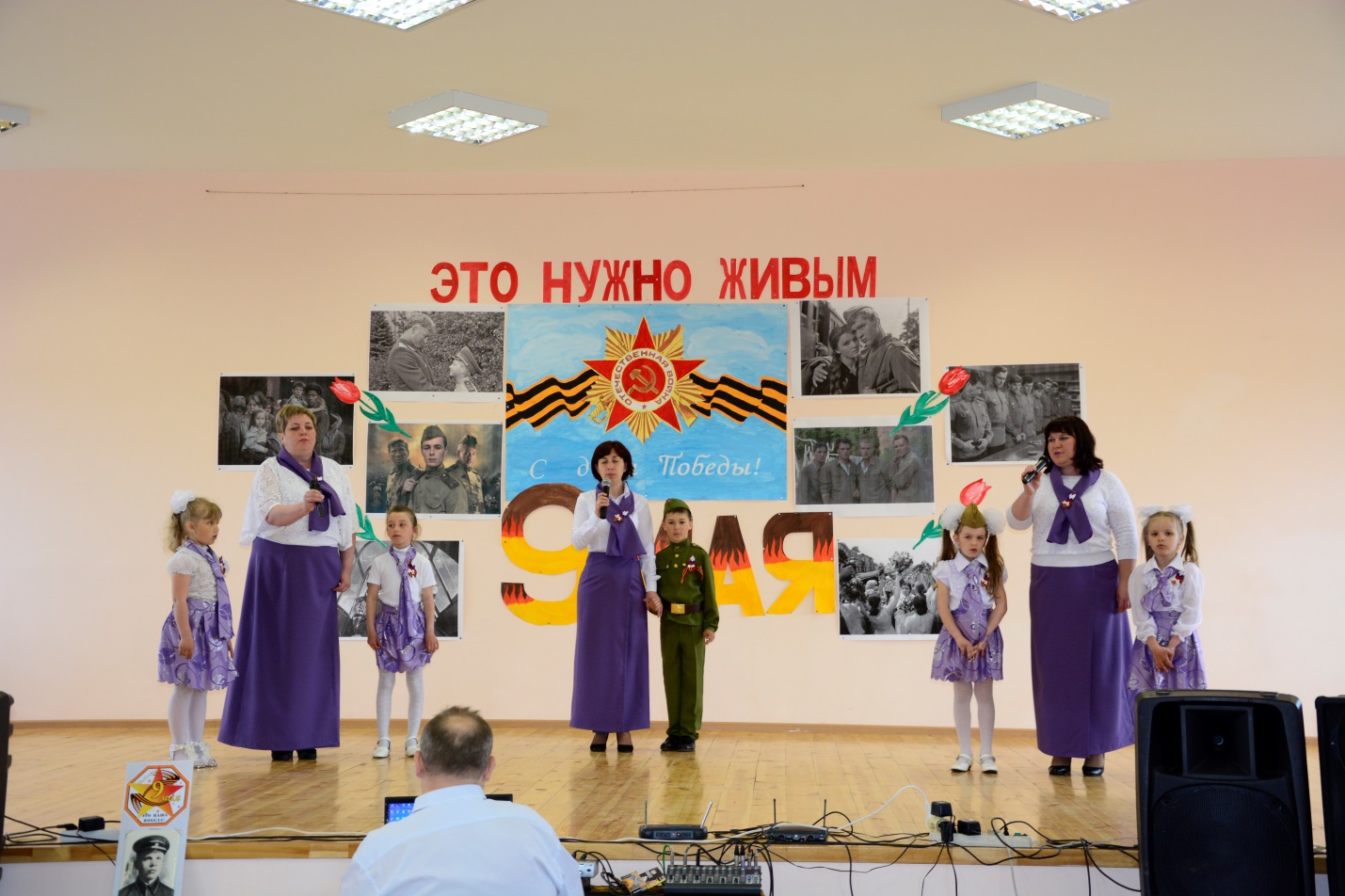 «ДЕНЬ ПОБЕДЫ» автор песни Елена Курячий.1 куплет:Прошло много лет с той поры, с тех времен.Нам ветераны расскажут о том,Как защищали родную страну,Как победил наш народ в ту войну.И пули свистели, снаряды рвались,Чья-то в боях тех закончилась жизнь.Каждый из нас пусть героев почтит:Ничто не забыто, никто не забыт.ПРИПЕВ: День Победы, День ПобедыВ небе праздничный салют!День Победы, День ПобедыИ тюльпаны повсюду цветут.День Победы, День ПобедыВетераны идут в орденах!День Победы, День ПобедыЭто слезы и радость в глазах!2 куплет:И встретятся вновь боевые друзья,Счастья от встреч на лице не тая.И от улыбок так много тепла,На улицу всех позвала нас весна.Милый мой друг, ты кругом посмотри:Нету прекраснее нашей земли.Прадеды наши, сражаясь с врагомС кличем: За Родину! шли напролом.ПРИПЕВ: День Победы, День ПобедыВ небе праздничный салют!День Победы, День ПобедыИ тюльпаны повсюду цветут.День Победы, День ПобедыВетераны идут в орденах!День Победы, День ПобедыЭто слезы и радость в глазах!Проигрыш.ПРИПЕВ: День Победы, День ПобедыВ небе праздничный салют!День Победы, День ПобедыИ тюльпаны повсюду цветут.День Победы, День ПобедыВетераны идут в орденах!День Победы, День ПобедыЭто слезы и радость в глазах!Ведущий 1.Все дети  сегодня о войнеПесни пели  и стихи читалиВ небольшом уютном сельском  зале,В необыкновенной тишине.Ветераны, не скрывая слёз,Слушали детей и вспоминалиПесни те, что пели на привале,Несмотря на шум военных гроз.Ведущий 2.Вновь воскресли в памяти бойцовГрохот бомб, победы над врагами,Яркие в смертельном ураганеПодвиги мужей, сынов, отцов.Эти дети нет, не хуже нас -Детворы военных лихолетий.Шалуны? Так что ж, они же дети.Разве детство без проказ?Ведущий 3.Взгляд пытливый, как большой вопрос,Тяга к знаньям, жажда увлечений,Нетерпение нравоучений...Разве кто-нибудь иначе рос?Как они поют! И в их глазах -Боль за беды, радость за победы,Гордость за Россию за дедов,Защитивших Родину от зла.Все участники хором:Мёртвым и живым - поклон земной,Правнуков стихи и внуков песни.Дети встанут, не дай Бог, НО ЕСЛИНа Россию враг пойдёт войной.( из-за кулис выбегают дети и становятся полукругом за солистом)Песня  «Ты не бойся мама, я с тобой» в исполнении воспитанника подготовительной группы Беленова Матвея.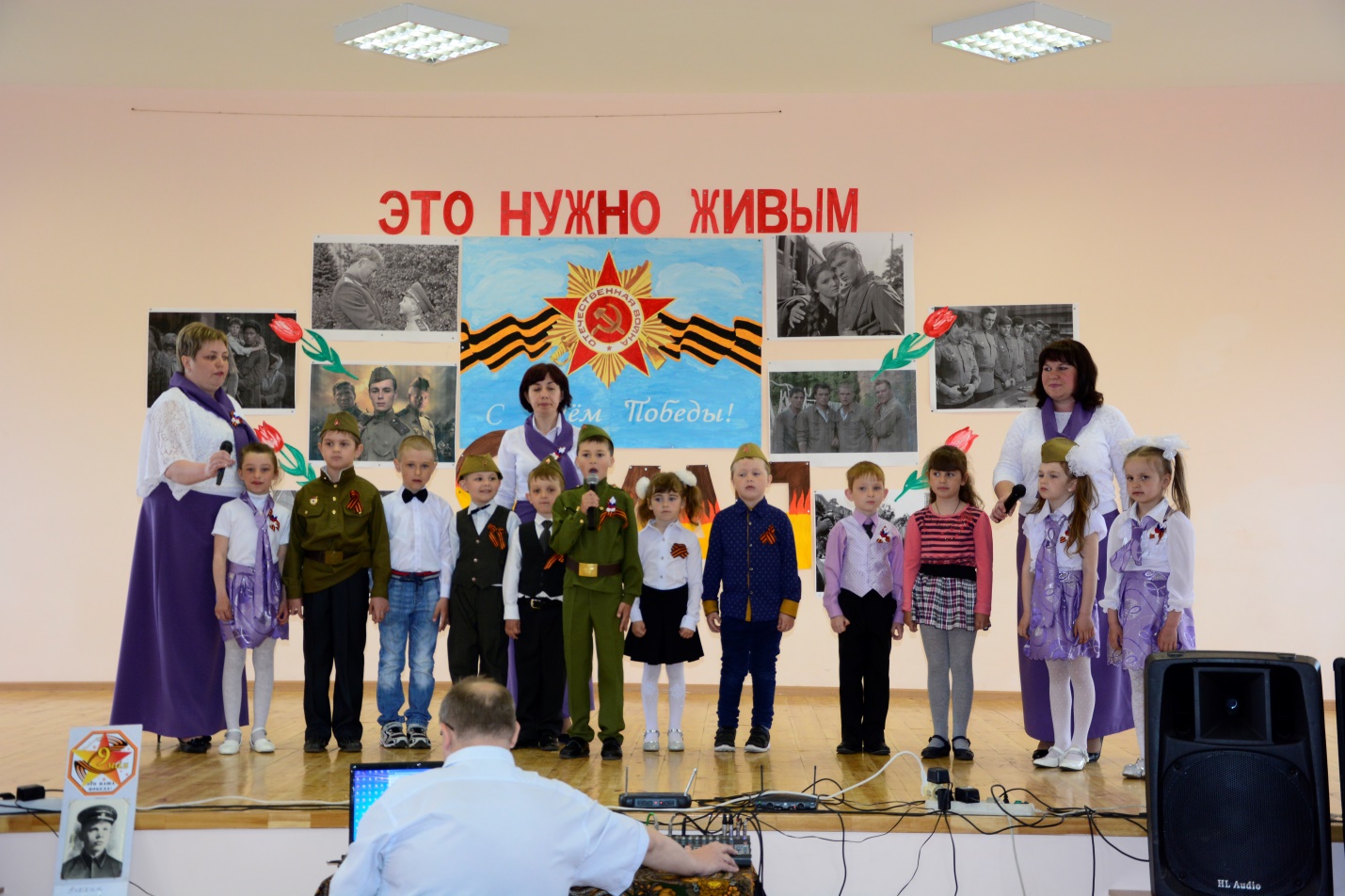 «Ты не бойся, мама» Слова А. Барто, Музыка А. Бабаджанян.1 куплет:У меня матроска, Шашка у меня. Мне купила мама Быстрого коня. Ты скачи, коняшка, Шашка наголо. Ты не бойся, мама, Никого. (дети поют хором).2 куплет:За моей кроваткой .Загудел мотор, Покатил по полу .Бронетранспортёр. Падают снаряды, Завязался бой. Ты не бойся, мама, Я с тобой! (дети поют хором)3 куплет: На столе ракета. Не пройти врагу. Наши самолёты .Небо берегут. Не погаснет солнце, Не погибнет сад. Ты не бойся, мама, Я – солдат. (дети поют хором)4 куплет: Вырасту, как папа, Пролетят года, И отменят войны .Люди навсегда. Пусть не знает горя .Добрый шар земной. Ты не бойся, мама, .Я с тобой!(дети поют хором)